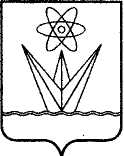 АДМИНИСТРАЦИЯ ЗАКРЫТОГО АДМИНИСТРАТИВНО – ТЕРРИТОРИАЛЬНОГО ОБРАЗОВАНИЯ  ГОРОД ЗЕЛЕНОГОРСК КРАСНОЯРСКОГО КРАЯП О С Т А Н О В Л Е Н И ЕОб определении органа повседневного управления муниципального звена  территориальной подсистемы единой государственной системы предупреждения и ликвидации чрезвычайных ситуаций, уполномоченного на направление операторам связи, редакциям средств массовой информации обращений на передачу сигнала оповещения и (или) экстренной информации, выпуск в эфир (публикацию) сигналов оповещения и (или) экстренной информации В соответствии с Законом Российской Федерации от 27.12.1991 
№ 2124-1 «О средствах массовой информации», Федеральными законами от 07.07.2003 № 126-ФЗ «О связи», от 21.12.1994 № 68-ФЗ «О защите населения и территорий от чрезвычайных ситуаций природного и техногенного характера», постановлением Правительства Российской Федерации от 28.12.2020 № 2322 «О порядке взаимодействия федеральных органов исполнительной власти, органов исполнительной власти субъектов Российской Федерации, органов местного самоуправления с операторами связи и редакциями средств массовой информации в целях оповещения населения о возникающих опасностях»,  постановлением Администрации ЗАТО  г. Зеленогорска от 30.12.2011 № 581-п «О создании Единой дежурно-диспетчерской службы города Зеленогорска», руководствуясь Уставом города,ПОСТАНОВЛЯЮ:Определить Единую дежурно-диспетчерскую службу города Зеленогорска органом повседневного управления муниципального звена  территориальной подсистемы единой государственной системы предупреждения и ликвидации чрезвычайных ситуаций, уполномоченным на:            - направление операторам связи обращений на передачу сигналов оповещения и (или) экстренной информации о возникающих опасностях, о правилах поведения населения и необходимости проведения мероприятий по защите при угрозе возникновения или возникновении чрезвычайных ситуаций природного и техногенного характера, а также при ведении военных действий или вследствие этих действий (далее - чрезвычайные ситуации) в пределах территории города Зеленогорска, на которой они оказывают услуги связи;            - направление редакциям средств массовой информации, осуществляющих свою деятельность на территории города Зеленогорска, обращений на выпуск в эфир сигналов оповещения и (или) экстренной информации о возникающих опасностях, о правилах поведения населения и необходимости проведения мероприятий по защите и публикации указанной экстренной информации при угрозе возникновения или возникновении чрезвычайных ситуаций.            2. Настоящее постановление вступает в силу в день, следующий за днем его опубликования в газете «Панорама».            3. Контроль за выполнением настоящего постановления возложить на заместителя Главы ЗАТО г. Зеленогорск по общественной безопасности.Глава ЗАТО г. Зеленогорск                                                         М.В. Сперанский19.12.2022г. Зеленогорск№187-п